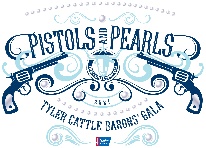 Circle of Roses/ “Tribute to Courage” BookBenefiting the American Cancer Society of TylerUse this form to commemorate someone at the Circle of Roses / “Tribute to Courage” Book to be distributed at the 2021 Cattle Barons’ Gala on June 19thMinimum $125 donation per honoree, for a full page or $75 for a half page.  You may submit as many pages as you like.\Please fill out YOUR information (Please print clearly):   Donor Name:______________________________________________ Telephone #:______________________     Address: ________________________________________________Email:_________________________     City::_______  Zip:__________________________ON A SEPARATE SHEET OF PAPER, TYPE OR PRINT CLEARLY YOUR MESSAGE**Please circle “In Honor of (Name)” or “In Memory of (Name)”**Text may be no more than 100 words.**Tell us to whom we shall send an acknowledgement of your donation (Please Print)Name of Honoree:_______________________________________________________________________________Address______________________________________________City__________________State_____Zip_________   _____ I am enclosing a photograph to print with my message.If providing a paper submission, please supply a simple text on unfolded, plainPhotographs may be in color or black & white.Photographs, reproductions and disks will NOT be returned.    _____ I am not enclosing a photograph to print with my message.If possible, please submit photographs as a .jpeg file via email or on a CDReturn this form, your message sheet and any photography via email (Preferred method) or mail toThe American Cancer Society - Attn: “Tribute” Book, 100 Independence Place Suite 201 Tyler, TX 75703Payment Information:  Indicate Qty: _________$125 per honoree/per full page     __________$75 for half pagePlease make your checks payable to American Cancer Society OR you may pay by credit card: Name as it appears on credit card:____________________________Signature:______________________________Circle one:	Master Card	            Visa	                 American Express	                  DiscoverCard #__________________________________________________Expiration Date:________________ CVS:_______I would like to make an additional donation in the amount of $________________to the American Cancer Society. Submissions must be received by April 2,2021 due to print deadlines. (Inclusion in the invitation cannot be guaranteed after this date. We cannot guarantee submissions mailed will be received by the USPS in proper time)For more additional questions and information, please contact Chairman Linda Denson Griffin at 903-360-4182 or lindadenson1@yahoo.com